Journal About Being An Officer Or On A CommitteeOfficerSelect Enter your FFA offices Select Add New OfficeSelect the Office you currently hold, the level is most likely chapter, beginning date is banquet, and ending date is next years banquet (sometime in May - we can change later) – Select Save Changes Select Journal 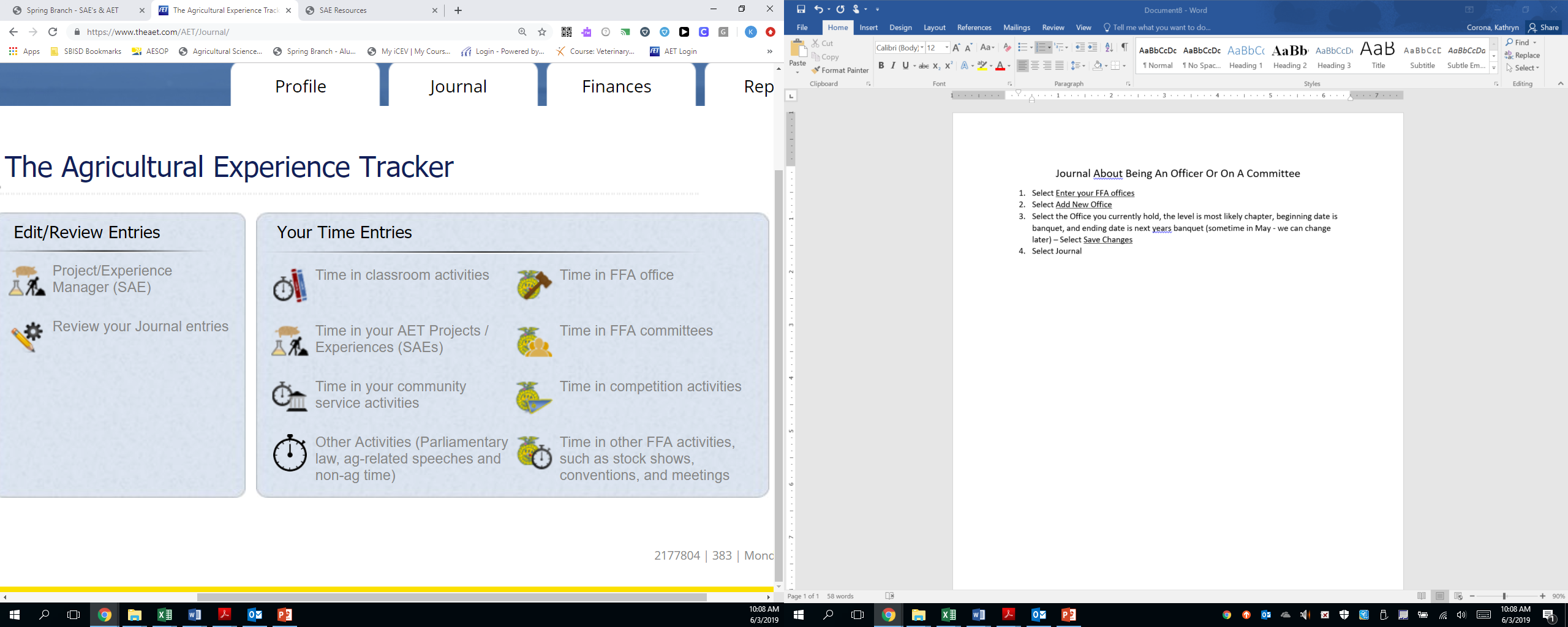 Select Time in FFA office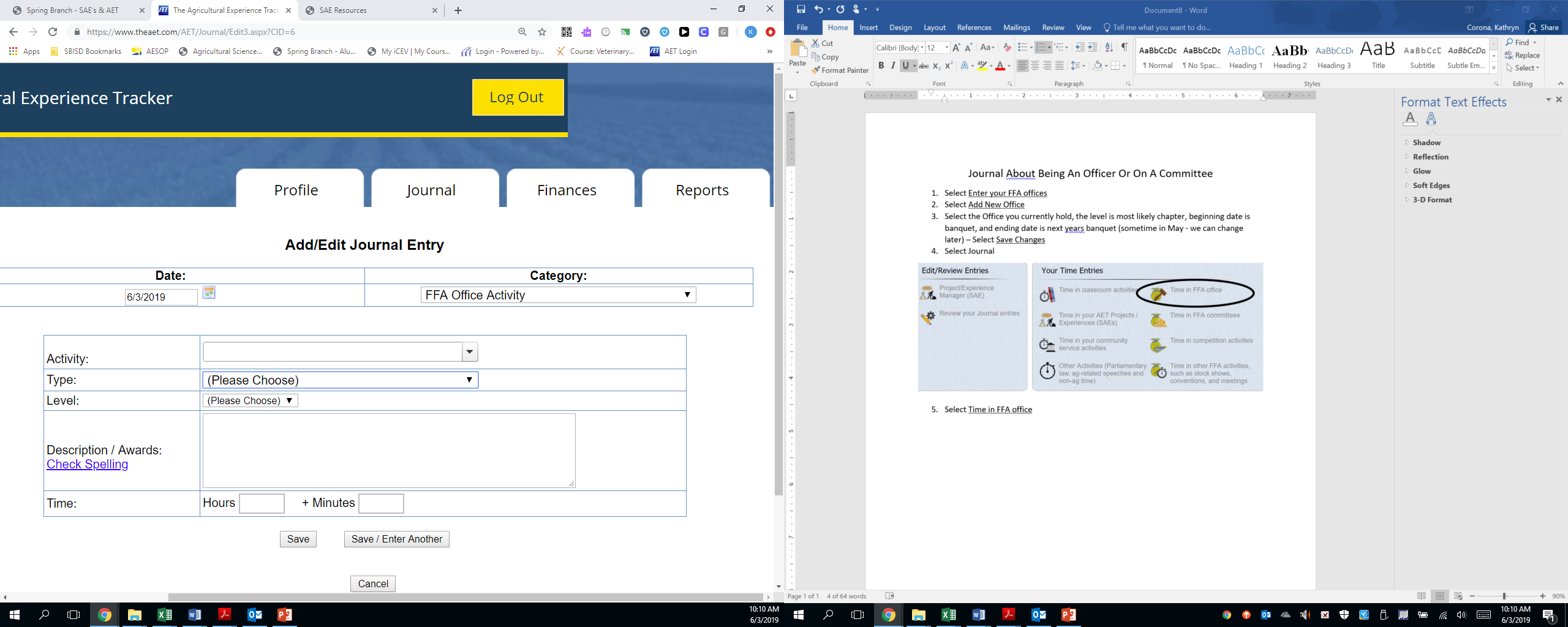 CommitteeSelect Enter you FFA committee memberships Select a Committee that you have signed up for or been assigned See Committee Information document for more details Select the date you were assigned to the committeeSelect Add New Select Journal 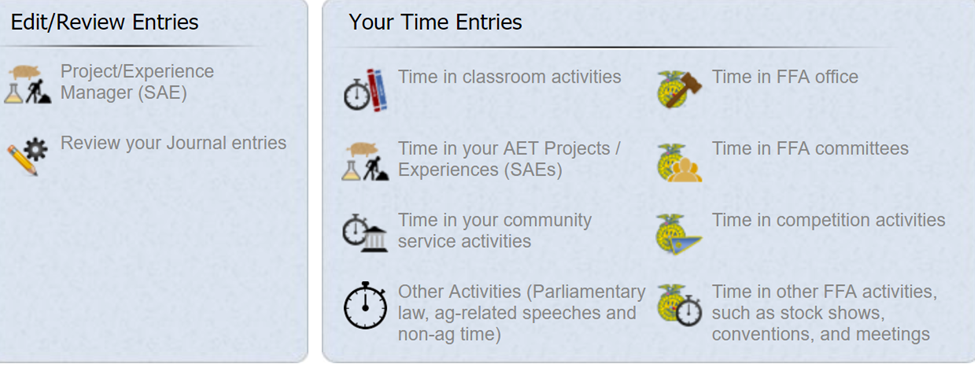 Select Time in FFA Committees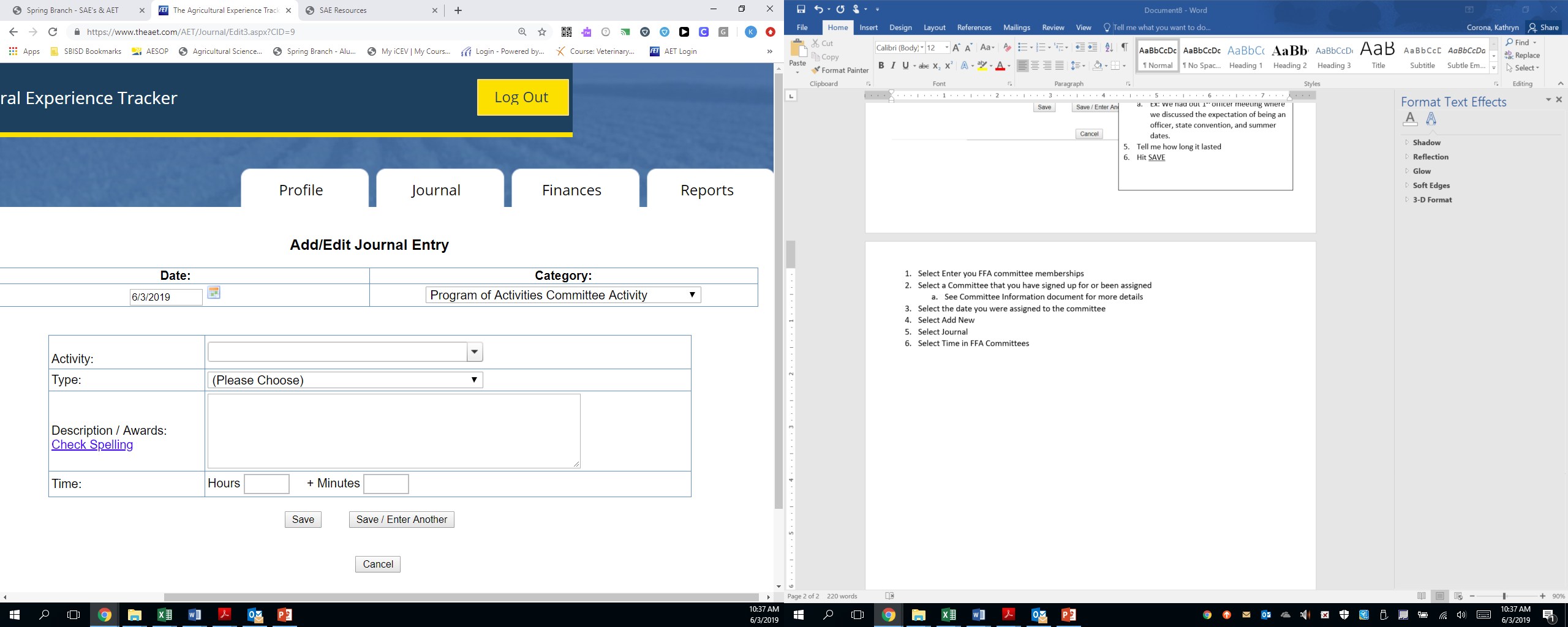 